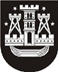 KLAIPĖDOS MIESTO SAVIVALDYBĖS TARYBASPRENDIMASDĖL KLAIPĖDOS MIESTO SAVIVALDYBĖS TARYBOS ANTIKORUPCIJOS KOMISIJOS SUDARYMO2019 m. gegužės 30 d. Nr. T2-128KlaipėdaVadovaudamasi Lietuvos Respublikos vietos savivaldos įstatymo 16 straipsnio 2 dalies 6 punktu, Klaipėdos miesto savivaldybės tarybos Antikorupcijos komisijos nuostatų, patvirtintų Klaipėdos miesto savivaldybės tarybos 2015 m. liepos 31 d. sprendimu Nr. T2-209 „Dėl Antikorupcijos komisijos sudarymo ir jos nuostatų patvirtinimo“, 11 punktu, atsižvelgdama į Klaipėdos miesto savivaldybės mero 2019 m. gegužės 23 d. potvarkį Nr. M-36 „Dėl seniūnaičių ir išplėstinės seniūnaičių sueigos deleguoto atstovo kandidatūrų į Klaipėdos miesto savivaldybės tarybos antikorupcijos komisiją teikimo“ ir Klaipėdos miesto išplėstinės seniūnaičių sueigos 2019 m. gegužės 20 d. protokolus, Klaipėdos miesto savivaldybės taryba nusprendžia:1. Sudaryti savo įgaliojimų laikui šios sudėties 13 narių Klaipėdos miesto savivaldybės tarybos Antikorupcijos komisiją:1.1. Arūnas Barbšys, Klaipėdos miesto savivaldybės tarybos narys;1.2. Arvydas Cesiulis, Klaipėdos miesto savivaldybės tarybos narys;1.3. Vidmantas Dambrauskas, Klaipėdos miesto savivaldybės tarybos narys;1.4. Rimantas Didžiokas, Klaipėdos miesto savivaldybės tarybos narys;1.5. Vytis Radvila, Klaipėdos miesto savivaldybės tarybos narys;1.6. Arūnas Tuma, Klaipėdos miesto savivaldybės tarybos narys;1.7. Judita Simonavičiūtė, Klaipėdos miesto savivaldybės tarybos narė;1.8. Alina Velykienė, Klaipėdos miesto savivaldybės tarybos narė;1.9. Rita Borta, Klaipėdos miesto Alksnynės seniūnaitė;1.10. Jaroslav Dvorak, asociacijos Klaipėdos Marių bendruomenės deleguotas atstovas;1.11. Antanas Gimbutas, Klaipėdos miesto Dviračių treko seniūnaitis;1.12. Virginija Jurgilevičienė, Klaipėdos miesto Universiteto seniūnaitė;1.13. Mindaugas Prialgauskas, Klaipėdos miesto Švyturio seniūnaitis.2. Skelbti šį sprendimą Klaipėdos miesto savivaldybės interneto svetainėje.Savivaldybės merasVytautas Grubliauskas